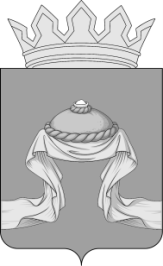 Администрация Назаровского районаКрасноярского краяПОСТАНОВЛЕНИЕ«30» 09 2019                                    г. Назарово                                       № 235-п О проведении районных отборочных соревнований Детских спортивных игр  «Юный Олимпиец» В целях популяризации игровых видов спорта в районе, выявления сильнейших команд для участия в зональных и краевых соревнованиях, на основании Федерального закона от 06.10.2003 № 131-ФЗ «Об общих принципах организации местного самоуправления в Российской Федерации», Федерального закона от 04.12.2007 № 329-ФЗ «О физической культуре и спорте в Российской Федерации», руководствуясь Уставом муниципального образования Назаровский район Красноярского края, ПОСТАНОВЛЯЮ:1. Провести на территории Назаровского района районные отборочные соревнования Детских спортивных игр «Юный Олимпиец»: баскетбол         10-11 октября 2019 года, волейбол 29-30 октября 2019 года в п. Степной Назаровского района.2. Утвердить Положение о проведении районных отборочных соревнований Детских спортивных игр «Юный Олимпиец» согласно приложению  1.3. Утвердить смету расходов на проведение районных отборочных соревнований Детских спортивных игр «Юный Олимпиец» согласно приложению  2.4. Организацию подготовки и проведение районных отборочных соревнований Детских спортивных игр  «Юный Олимпиец» возложить на главного специалиста по физической культуре и спорту отдела культуры, спорта и молодежной политики администрации Назаровского района (Бакланова).Финансовому управлению администрации Назаровского района (Мельничук) осуществить финансирование расходов, связанных с питанием и денежными призами участников мероприятий, в пределах бюджетных ассигнований согласно муниципальной программе «Развитие физической культуры и спорта Назаровского района».Отделу учета, контроля и отчетности администрации Назаровского района (Божкевич) оплатить расходы на питание и призы участников соревнований и списать товарно-материальные ценности (грамоты и кубки), связанные с проведением соревнований, согласно муниципальной программе «Развитие физической культуры и спорта Назаровского района» в рамках отдельного мероприятия «Проведение районных спортивно-массовых мероприятий, обеспечение участия спортсменов-членов сборных команд района по видам спорта в зональных, краевых соревнованиях» согласно утвержденной смете расходов.Заместителю главы района по социальным вопросам (Дедюхина) обеспечить организацию контроля за качеством питания участников соревнований и оказание медицинской помощи в соответствии с действующим законодательством Российской Федерации. Отделу организационной работы и документационного обеспечения администрации Назаровского района (Любавина) разместить постановление на официальном сайте муниципального образования Назаровский район Красноярского края в информационно-телекоммуникационной сети «Интернет».Контроль за выполнением постановления возложить на заместителя главы района по социальным вопросам (Дедюхина).Постановление вступает в силу со дня подписания.Глава района							          	   Г.В. АмпилоговаПриложение 1к постановлению администрации Назаровского районаот «30» 09 2019 №235- пП О Л О Ж Е Н И Ео проведении районных отборочных соревнований Детских спортивных игр  «Юный Олимпиец» 1. ЦЕЛИ И ЗАДАЧИСоревнования проводятся с целью привлечения детей к регулярным занятиям физической культурой и спортом, повышения уровня их физической подготовленности и спортивного мастерства. Выявления сильнейших команд для участия в краевых соревнованиях.2. СРОКИ И МЕСТО ПРОВЕДЕНИЯСоревнования проводятся в п. Степной. Приезд команд в МБУ ФК «Степновский спорткомплекс»:-  баскетбол 10-11 октября 2019 г.:юноши  -  10 октября к 9-00 час.  Начало в  9-30 час.;девушки  -  11 октября к 9-00 час.  Начало в  9-30 час.;- волейбол 29-30 октября 2019 г. :юноши  - 29 октября к 9-00 час. Начало в 9-30 час.;Девушки - 30 октября к 9-00 час. Начало в 9-30 час.3. РУКОВОДСТВО СОРЕВНОВАНИЯМИРуководство соревнованиями возлагается на отдел культуры, спорта и молодежной политики администрации Назаровского района, Управление образования администрации Назаровского района.Непосредственная ответственность за проведение соревнований возлагается на главную судейскую коллегию.Главная судейская коллегия формируется Управлением образования администрации Назаровского района.Главная судейская коллегия должна быть создана не позднее, чем за один день до даты проведения соревнований.4. УЧАСТНИКИ СОРЕВНОВАНИЙ И ДОПУСКНа соревнования допускаются команды юношей и девушек 2004-2006 г.р. Участники несоответствующего возраста к соревнованиям не допускаются. В случае нарушения условий допуска команда территории снимается с данного вида программы.Участники допускаются прошедшие медосмотр и имеющие допуск врача. Команда должна иметь единую спортивную форму с номерами.5. ЗАЯВКИЗаявки, заверенные врачом, представителем команды подаются в день приезда на соревнования в судейскую коллегию. Заявки подаются строго в напечатанном виде.Предварительные заявки подаются по тел. 7-15-03 до 17 часов 00 минут  по баскетболу до 08 октября 2019 года, по волейболу до 26 октября 2019 года.Команды, не подавшие предварительные заявки, до соревнований не допускаются.6. НАГРАЖДЕНИЕ И ФИНАНСИРОВАНИЕКоманды, занявшие 1-3 места, награждаются  грамотами.Грамотой и призами в денежном выражении награждаются лучшие игроки на линиях (нападение, защита, разводящий, лучший игрок), (защитник, нападающий, лучший игрок).Награждение, питание и другие расходы, связанные с проведением районных соревнований, осуществляются за счет средств районного бюджета согласно муниципальной программе «Развитие физической культуры и спорта Назаровского района» в рамках отдельного мероприятия «Проведение районных спортивно-массовых мероприятий, обеспечение участия спортсменов-членов сборных команд района по видам спорта в зональных, краевых соревнованиях».Расходы, связанные с проездом участников соревнований, осуществляются за счет командирующей организации.7. ПРОТЕСТЫПротест на нарушение правил игры или настоящего положения может быть подан представителем команды в письменном виде на имя главного судьи соревнований с указанием пунктов правил или настоящего положения, которые протестующий считает нарушенными, даты и точного времени подачи протеста.Протест, связанный с результатом игры, подается не позднее, чем через 20 минут после опубликования предварительного результата. Протест по допуску участника рассматривается до начала игры. В случае невозможности принятия решений до начала соревнований участник допускается к соревнованиям под протестом, а решение по протесту принимается до утверждения результатов. Решение по протесту излагается в виде резолюции на протесте. Если решение по данному протесту не удовлетворяет протестующего, он вправе подать апелляцию  в адрес организаторов соревнований. Апелляция рассматривается в течение часа. Если требуется более длительное рассмотрение по фактам, изложенным в протесте и апелляции, то решение должно быть вынесено обязательно до утверждения результатов.Приложение 1к Положению о проведении районных отборочных соревнований Детских спортивных игр  «Юный Олимпиец»БаскетболК участию в соревнованиях допускаются сборные команды спортивных клубов образовательных учреждений Назаровского района, юноши и девушки 2004-2006 года рождения. Участники несоответствующего возраста к соревнованиям не допускаются. Состав команды 10 человек, в том числе 9 участников, 1 тренер-представитель.Соревнования проводятся в соответствии с правилами вида спорта «баскетбол», утвержденными приказом Минспорта России от 4 мая 2017 г.   № 411.В случае равенства очков преимущество получает команда, имеющая лучший результат в личных встречах. При равенстве этого показателя учитывается разность мячей во всех встречах. За победу команде дается 2 очка, за поражение 1 очко.ВолейболК участию в соревнованиях допускаются сборные команды спортивных клубов образовательных учреждений Назаровского района, юноши и девушки 2004-2006 года рождения. Участники несоответствующего возраста к соревнованиям не допускаются. Состав команды у юношей и девушек 10 человек, в том числе: 9 участников и 1 тренер-представитель.Соревнования проводятся в соответствии с правилами вида спорта «волейбол», утвержденными приказом Минспорта России от 1 ноября 2017 г. № 948.Система игр определяется ГСК в зависимости от количества участвующих команд. Матч проводится из трех партий.Места определяются по наибольшей сумме очков, набранных командой в результате проведенных встреч (выигрыш - 2 очка, поражение - 1 очко, неявка – 0 очков).При равенстве очков у двух и более команд места определяются последовательно:- количество побед во всех встречах;- соотношение партий во всех встречах;- соотношение мячей во всех встречах;- количеству побед во всех встречах между ними;- соотношению партий во встречах между ними;- соотношение мячей во встречах между ними.